Publicado en  el 23/09/2014 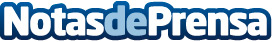 Amazon y EL MUNDO anuncian los cinco finalistas del Primer Concurso Literario para Autores Indie, elegidos por los lectores de Kindle de todo el mundoDurante los últimos dos meses, más de 700 autores de 32 países diferentes han participado en esta pionera iniciativa subiendo sus obras inéditas en castellano a la Tienda Kindle a través de Kindle Direct Publishing (KDP), la plataforma de autopublicación de Amazon. Estas obras han sido descargadas más de 50.000 veces y ya forman parte del amplio catálogo de Kindle, que actualmente ofrece más de 100.000 eBooks en español. Datos de contacto:AmazonNota de prensa publicada en: https://www.notasdeprensa.es/amazon-y-el-mundo-anuncian-los-cinco_1 Categorias: Literatura http://www.notasdeprensa.es